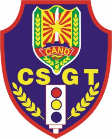 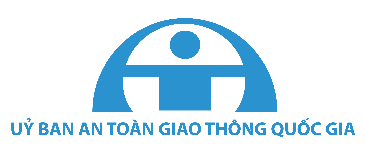 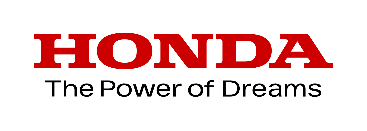 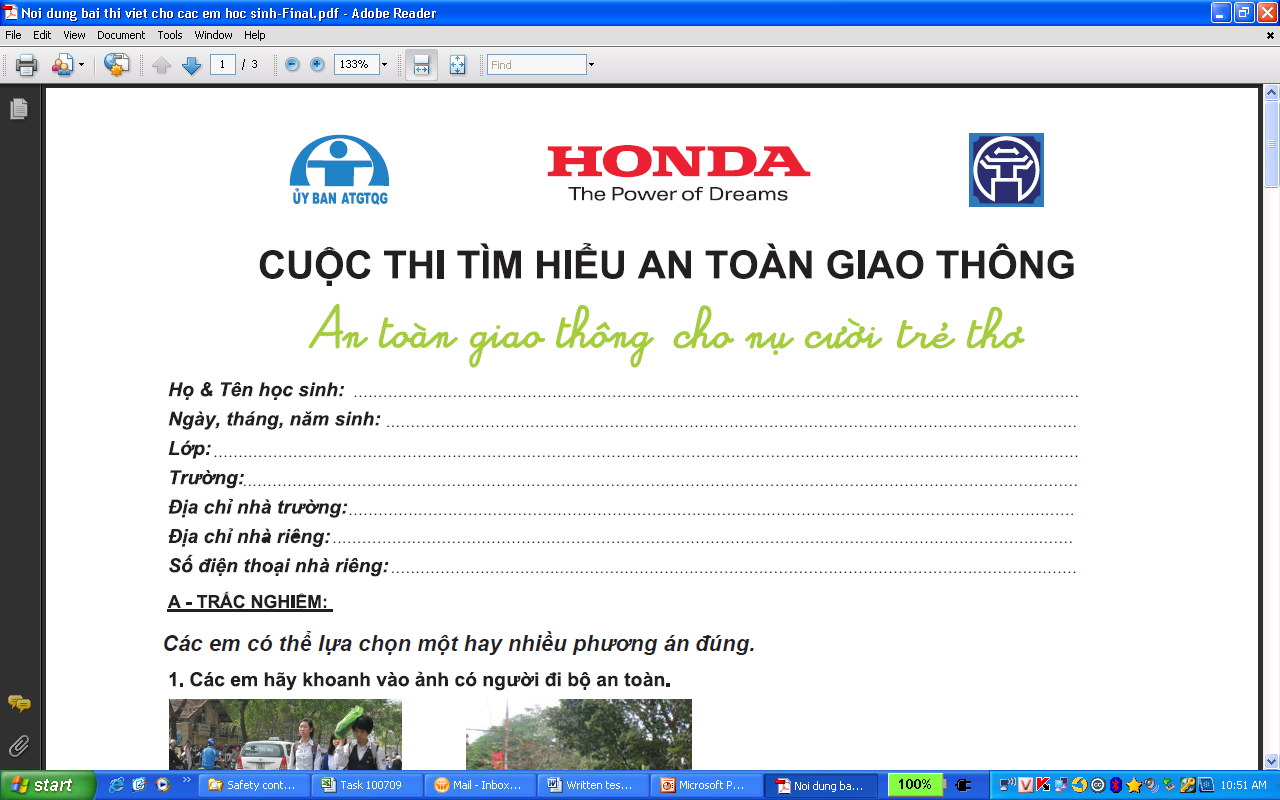 Năm học 2020 – 2021ĐỀ BÀI DÀNH CHO HỌC SINH KHỐI 5Họ và tên:	Ngày sinh: …………………………… Giới tính: 	Lớp: 	Trường: 	Địa chỉ nhà trường: 	Phường/xã: …………………………… Quận/huyện: ......................................	Tỉnh/Thành phố:	Số điện thoại (nếu có): 	PHẦN A: CÂU HỎI TRẮC NGHIỆM(Em hãy khoanh tròn vào 1 đáp án đúng nhất trong số các phương án trả lời)Câu 1. Những hành vi nào không nên thực hiện khi điều khiển xe đạp ?Nhường đường cho người đi bộ các phương tiện khácSử dụng ô hoặc thiết bị nghe nhìnChấp hành hiệu lệnh của người điều khiển giao thôngTất cả các hành vi trênCâu 2. Em cần làm gì khi điều khiển xe đạp chuyển hướng ?Xác định hướng cần chuyển, giảm tốc độQuan sát mọi phía, khi đảm bảo an toàn thì đưa ra tín hiệu báo chuyển hướngThận trọng điều khiển xe chuyển hướng và luôn quan sát phòng tránh va chạmTất cả các ý trênCâu 3. Nơi nào sau đây không phải nơi bị che khuất tầm nhìnNơi giao nhau giữa đường và ngõNơi đường khúc khuỷu, ngoằn ngoèoNơi đường thẳng, thoáng mát, rộng rãiNơi có nhiều phương tiện giao thông lớn dừng đỗCâu 4. Khi tham gia giao thông ở nơi tầm nhìn bị che khuất, em cần làm gì ? Đi chậm, chú ý quan sát xung quanhLắng nghe tiếng còi xe, tiếng động cơ Chỉ tiếp tục di chuyển bình thường khi đảm bảo an toànTất cả các ý trênCâu 5. Khi tham gia giao thông đường hàng không, hành vi nào không được phép thực hiện ?Ngồi ngay ngắn, thắt dây an toànTuân thủ hướng dẫn của nhân viên hàng khôngMở cửa thoát hiểm khi chưa được sự cho phép của nhân viên hàng khôngMang theo giấy tờ tùy thân như giấy khai sinh hoặc hộ chiếuCâu 6. Khi đang ngồi trên máy bay đi du lịch cùng gia đình, em của em không ngồi yên một chỗ mà nghịch ngợm, cười đùa. Em sẽ làm gì ?Tham gia cùng em cho vuiQuát mắng em không được nghịch ngợm, cười đùaNgồi yên, nhìn em nghịch ngợmNhắc nhở em không được nói to, nghịch ngợm, cười đùa trên máy bayCâu 7. Em đang đạp xe đến trường thì gặp một đoạn đường bị ùn tắc, vỉa hè dành cho người đi bộ đang không có người. Bên cạnh đó, đường phía ngược chiều cũng rất vắng. Em sẽ làm gì ? Bình tĩnh, không vội vàng, tiếp tục di chuyển đúng quy địnhĐi lên vỉa hè dành cho người đi bộĐi sang phần đường ngược chiềuLen lỏi, đâm ngang, tìm mọi cách để thoát khỏi đoạn ùn tắc Câu 8. Trên đường đến trường, em gặp một vụ va chạm giao thông giữa một người đi xe máy và một người đi xe đạp. Cả hai bị đổ xe, ngã xuống đường, bất tỉnh. Em sẽ làm gì? Chen lấn cùng đám đông xem cho thỏa trí tò mòBỏ chạy vì sợ hãiGiữ nguyên hiện trường vụ tai nạn, báo cho người lớn nào đó để họ tìm người giải quyết, tham gia cấp cứu người bị nạn nếu có thểTiếp tục di chuyển, coi như không nhìn thấy gìCâu 9. Đang đạp xe trên đường, em nghe thấy tiếng còi hú của xe cứu thương ở đằng sau, em sẽ làm gì ? Tiếp tục di chuyển bình thườngĐiều khiển xe đi chậm lại, hoặc dừng lại sát lề đường bên phải theo chiều đi của mình, nhường đường cho xe cứu thương.Điều khiển xe áp sát lề đường bên trái theo chiều đi của mình, nhường đường cho xe cứu thương.Đạp xe thật nhanh để kịp đến trườngCâu 10. Sắp xếp các bước xây dựng một kế hoạch tuyên truyền về an toàn giao thôngXây dựng nội dung tuyên truyềnThực hiện công tác tuyên truyềnXác định mục tiêu, đối tượng tuyên truyềnXác định hình thức tuyên truyền1……….. 2……….. 3………… 4……….PHẦN B: VIẾT (từ 20 – 25 dòng)Lựa chọn một chủ đề về an toàn giao thông mà em đã học để xây dựng kế hoạch tuyên truyền. Cho biết vì sao em lựa chọn chủ đề đó .